                        Home Reading Log for Week #11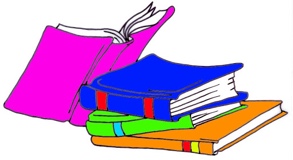 Name: _______________________________________                       		• I can read and reread just-right texts for at least 30 minutes daily for enjoyment and to increase fluency and comprehension • I can read fluently and demonstrate comprehension of grade-appropriate information texts with some specialized language, including – non-fiction books – textbooks and other instructional materials – visual or graphic materials – reports and articles from magazines and journals – reference materials – appropriate web sites – instructions and procedures – advertising and promotional materialsContinue with your daily home reading routine. You may choose to read a variety of reading material (fiction or non-fiction). Please fill in the table below for each day of the school week. You might read more than one book in a day. Please include all of your reading selections in this reading log. Don’t forget to keep track of the number of pages that you read. Date:Book Title:Author:# of Pages Read: 